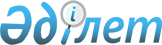 Об утверждении перечня ценных видов животных, являющихся объектами охоты и рыболовства
					
			Утративший силу
			
			
		
					Постановление Правительства Республики Казахстан от 15 апреля 2002 года N 433. Утратило силу постановлением Правительства Республики Казахстан от 31 декабря 2008 года N 1332.


      Сноска. Утратило силу постановлением Правительства РК от 31.12.2008 


 N 1332 


 (вводится в действие с 01.01.2009).



      В целях реализации Кодекса Республики Казахстан от 12 июня 2001 года 
 K010209_ 
 "О налогах и других обязательных платежах в бюджет" (Налоговый кодекс) Правительство Республики Казахстан постановляет: 



      1. Утвердить прилагаемый перечень ценных видов животных, являющихся объектами охоты и рыболовства. 



      2. Настоящее постановление вступает в силу со дня подписания. 





Премьер-Министр Республики Казахстан 





Утвержден 



постановлением Правительства Республики Казахстан от 15 апреля 2002 года N 433 



 





 



                      Перечень ценных видов животных, 




являющихся объектами охоты и рыболовства ___________________________________________________________________________ N ! Виды животных ! N ! Виды животных п/п! !п/п ! ___________________________________________________________________________ 1 ! 2 ! 3 ! 4 ___________________________________________________________________________ Водные животные 1 Белуга 27 Чешуйчатый и голый осман 2 Осетр (кроме сибирского) 28 Шемая 3 Севрюга 29 Лещ 4 Шип (кроме аральской 30 Чехонь популяции) 5 Стерлядь 31 Золотой и серебряный карась 6 Пузанок (включая большеглазый 32 Сазан (карп) и круглоголовый) 7 Бражниковская (долгинская) 33 Белый и пестрый сельдь толстолобик 8 Черноспинка 34 Обыкновенный сом 9 Радужная форель 35 Налим 10 Ленок 36 Окунь обыкновенный и балхашский (кроме балхаш- илийской популяции) 11 Рипус 37 Судак 12 Ряпушка 38 Берш 13 Пелядь 39 Змееголов 14 Чир 40 Буффало 15 Муксун 41 Камбала-глосса 16 Сибирский хариус 42 Длиннопалый рак (кроме туркестанского подвида) 17 Кефаль 43 Каспийский тюлень 18 Щука 44 Килька 19 Плотва, вобла 45 Елец обыкновенный и таласский 20 Голавль 46 Красноперка 21 Язь 47 Густера 22 Белый амур 48 Востробрюшка 23 Жерех 49 Белоглазка 24 Линь 50 Синец 25 Подуст 26 Обыкновенная маринка Млекопитающие 1 Енотовидная собака 3 Лисица 2 Корсак 4 Бурый медведь (кроме тяньшаньского) 5 Енот-полоскун 20 Сибирская косуля 6 Соболь 21 Марал 7 Росомаха 22 Асканийский олень 8 Солонгой 23 Лось 9 Ласка 24 Сайгак 10 Горностай 25 Сибирский горный козел 11 Колонок 26 Обыкновенная белка 12 Степной хорек 27 Желтый суслик 13 Американская норка 28 Байбак или степной сурок 14 Барсук 29 Серый или алтайско-тянь- шаньский сурок 15 Выдра (кроме среднеазиатской) 30 Длиннохвостый или красный сурок 16 Рысь (кроме туркестанской) 31 Ондатра или мускусная крыса 17 Кабан 32 Заяц-толай или песчаник 18 Кабарга 33 Заяц русак 19 Речной бобр 34 Заяц-беляк Птицы 1 Краснозобая гагара 32 Глухарь 2 Чернозобая гагара 33 Рябчик 3 Серый гусь 34 Гималайский улар 4 Белолобый гусь 35 Кеклик 5 Гуменник 36 Пустынная куропатка 6 Огарь 37 Серая куропатка 7 Пеганка 38 Бородатая куропатка 8 Кряква 39 Перепел 9 Чирок-свистунок 40 Фазан 10 Клоктун 41 Лысуха 11 Серая утка 42 Вяхирь 12 Свиязь 43 Клинтух 13 Шилохвость 44 Сизый голуб 14 Чирок-трескунок 45 Скалистый голуб 15 Широконоска 46 Обыкновенная горлица 16 Черная казарка 47 Большая горлица 17 Чибис 48 Турухтан 18 Красноносый нырок 49 Гаршнеп 19 Красноголовая чернеть 50 Бекас 20 Хохлатая чернеть 51 Лесной дупель 21 Морская чернеть 52 Азиатский бекас 22 Морянка 53 Горный дупель 23 Обыкновенный гоголь 54 Дупель 24 Гага-гребенушка 55 Вальдшнеп 25 Синьга 56 Большой кроншнеп 26 Луток 57 Средний кроншнеп 27 Длинноносый крохаль 58 Большой веретенник 28 Большой крохаль 59 Малый веретенник 29 Белая куропатка 30 Тундряная куропатка 31 Тетерев ___________________________________________________________________________ (Специалисты: Абрамова Т.М., Мартина Н.А.) 



 

					© 2012. РГП на ПХВ «Институт законодательства и правовой информации Республики Казахстан» Министерства юстиции Республики Казахстан
				